Taal thema 5 les 9De zwemclub: daar leer je alles wat met zwemmen te maken heeftDe badmeester: die geeft zwemlesDe duikplank: een plank boven het zwembad waar je vanaf kunt duikenDuiken: met het hoofd naar beneden in het water springen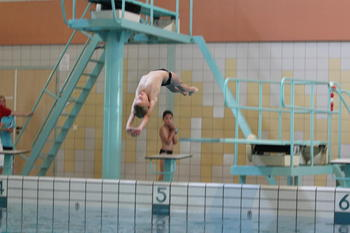 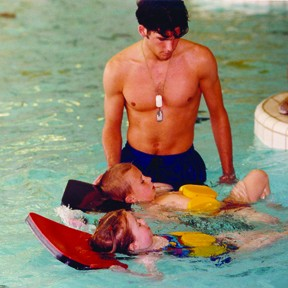 